Mohamed Ali Said AlhaddadSummaryBiomedical Engineer with 7 years experience, 3years in the field of maintenance of Physiotherapy devices and 4 years in field of Sales in Peripheral and Neurology Intervention Dept.NOW, I'm seeking a respectable Position in a huge company as Biomedical Engineer to gain hands on experience and build a promising career in Medical Field.EducationEmbedded Systems Diploma.	(Embedded Fab institute)					        20115 Month Diploma, Basic Business Skills Acquisition (BBSA), CairoSponsored by the Future Generation Foundation (FGF) 					                     2010B.Sc Control and Medical  Department, Faculty of Electronic Engineering, 		Menofia University.   (Accumulative grade: good-71.12%). 						         2009Graduation project:		Project Grade:   ExcellentElectrical wheel chair using eye movement, this project is how we can use eye movement that produce (EOG) Signal to control electrical wheel chair to help disabled persons. Professional Experience Egypt Care (Bard)      		Alexandria Office Manager 		Jan 2016- Recent dateSales Supervisor                		Jan 2015 –Dec 2015Senior Product Specialist 		Dec 2013- Dec 2014	Responsible for contact between the company and the clients in answering queries, Offering advice, introducing new product (Peripheral medical supplies) , Organizing sales visits, demonstrating products , reviewing sales performance , do Profit and Lose sheet monthly , Purchasing and Training.All activities concerning Alexandria Office.  Misr Sinai (Boston Scientific)   	Product Specialist			Nov 2012 – Dec 2013	   Assigned to Peripheral and Neurology Intervention Dept, establish sales strategies to attain sales goals. Manage account services through quality checks and other follow-up. Participate in marketing events and telemarketing events.  Estimating date of delivery to customer based on knowledge of the company's   production and delivery schedules.Life Medical Consult     		Service Biomedical Engineer 	Jun 2010 - Oct 2011						Senior Biomedical Engineer 		Nov 2011 – Oct 2012 Acting as Manger of Maintenance Department  Maintain devices, write Quotations, Repair Assay and negotiation with Customers (Doctors). Work with Physiotherapy devices (RF Devices , Electrotherapy and Ultrasound ) Had training on "Gymnauniphy" products and "ASA" Laser Therapy.Sending problems by mail to the mother companies in Italy and Belgium in order to get the best solution. ActivitiesIEEE GOLD Egypt, Tanta University, Egypt 					Summer 2008Topics covered: Entrepreneurship, Team work, Industry Analysis, Fundamentals of Marketing, Product Design and Development, Negotiation Skills, Business Writing.Egyptian Engineering Day (EED)							 Summer 2009 Project involved “eye computer interface, touch less electrical wheel chair using eye movement”.VOLUNTEERVolunteer for "Sonaa-Elhayaa" at "Insan" project (Charitable organization)CoursesA certification Course on (PLC) 							 (Jelecom)          A certificated Course on Sales							 (Dale Carnegie)       A certification Course on AutoCAD  						 (Jelecom)          Full Diploma at Embedded Systems 						 (EmbeddedFab)LanguagesArabic: Mother tongue.English: Excellent Written and SpokenPersonal DataDate of Birth:           10/2/1988Marital Status:          MarriedMilitary Status:         ExemptedJob Seeker First Name / CV No: 1822410Click to send CV No & get contact details of candidate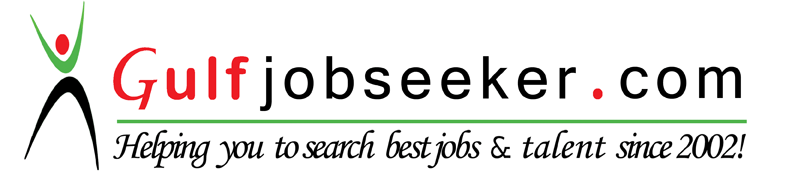 